Fürbitte – Mit Gesang und KlangschaleGuter Gott,du hast uns bei unserer Taufe bei unserem Namen gerufen.Du gibst uns einen Platz an deiner Seite.Dafür danken wir dir.Wir vertrauen darauf,dass du nicht nur uns, sondern alle Menschen rufst,du sie als dein Eigentum begleiten und schützen willst.Kehrvers „Du bist da für mich...“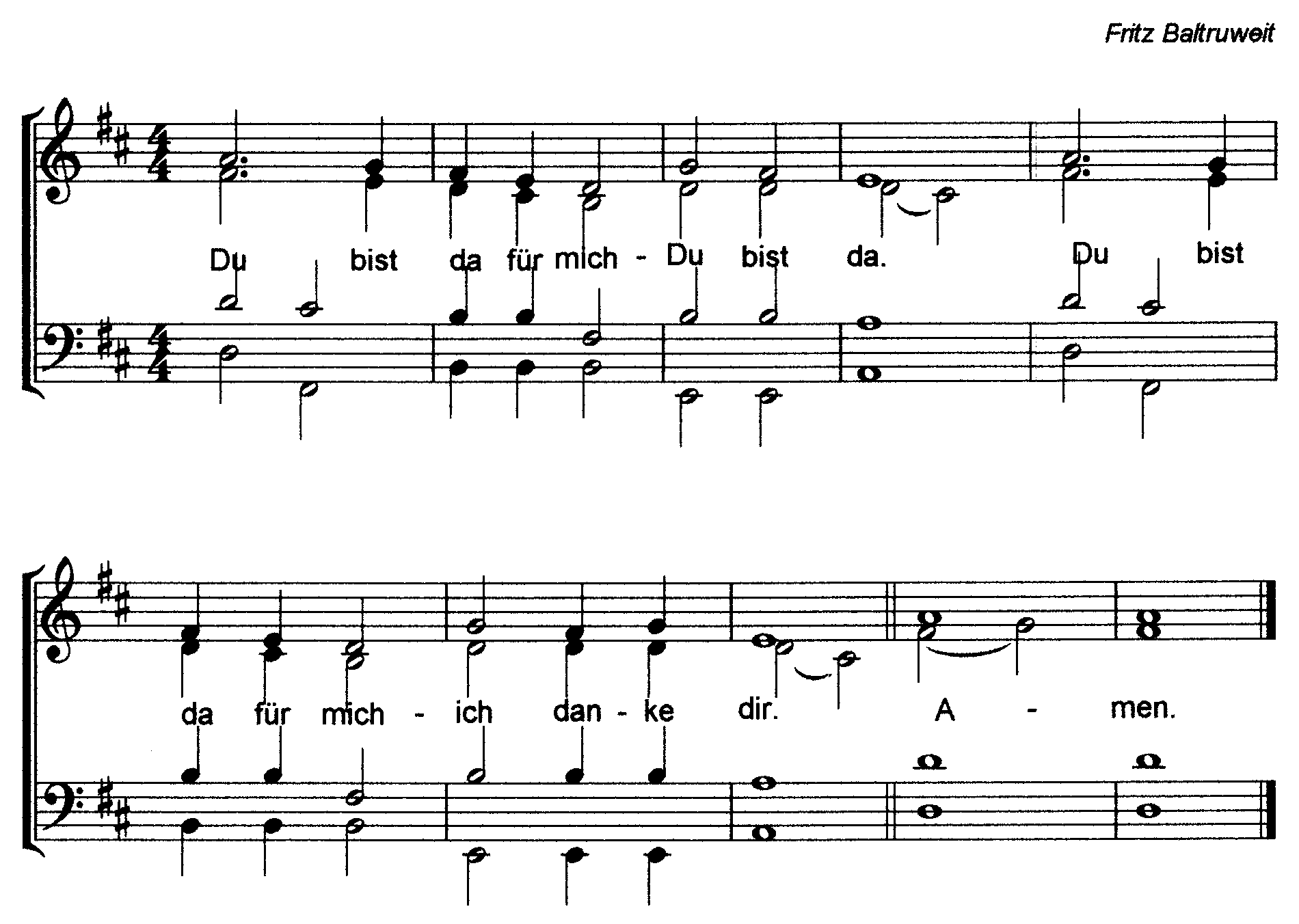 Wir vertrauen dir all diejenigen an,die auf deinen Ruf ganz besonders angewiesen sind,die sich danach sehnen,dass jemand ihren Namen nenntund sie nicht vergisst:Die Einsamen, um die herum alle Stimmen verstummt sind.Eine Klangschale wird angeschlagen – StilleDie Zerstrittenen, die keine guten Worte füreinander mehr hören können.Eine Klangschale wird angeschlagen – StilleDie Kranken, die sich nach einer hoffnungsvollen Stimme sehnen.Eine Klangschale wird angeschlagen – StilleDie Opfer von Krieg und Gewalt, deren Namen niemand kennt und nennt.Eine Klangschale wird angeschlagen – StilleDie Verantwortlichen in unserer Welt,in unserem Land,in unserer Kirche,die auf einen richtungsweisenden Ruf warten.Eine Klangschale wird angeschlagen – StilleDie Menschen, die wir vor dir nennen.Eine Klangschale wird angeschlagen – StilleGott,du rufst uns bei unserem Namenund wir rufen zu dir,nennen deinen Namen,den wir von Jesus Christus gelernt haben.Kehrvers „Du bist da für mich...“Gemeinsam beten wir:VaterunserAutor: Fritz Baltruweit.